Supplementary MaterialSurvival and extinction of breeding landbirds on San Cristóbal, a highly degraded island in the GalápagosMICHAEL DVORAK, BIRGIT FESSL, ERWIN NEMETH, DAVID ANCHUNDIA, JAVIER COTÍN, CHRISTIAN H. SCHULZE, WASHINGTON TAPIA and BEATE WENDELINContentsTable S1. Results of interviews conducted in September 2016 and January 2018 in San Cristóbal. Figure S1. Approximate position of the Least Vermilion Flycatcher sightings reported by interviewees with the corresponding year.Table S1. Results of interviews conducted in September 2016 and January 2018 in San Cristóbal. Activity of the interviewee, approximate year of observation, site of observation and additional comments are given. The data are shown in chronological order starting with most recent sightings..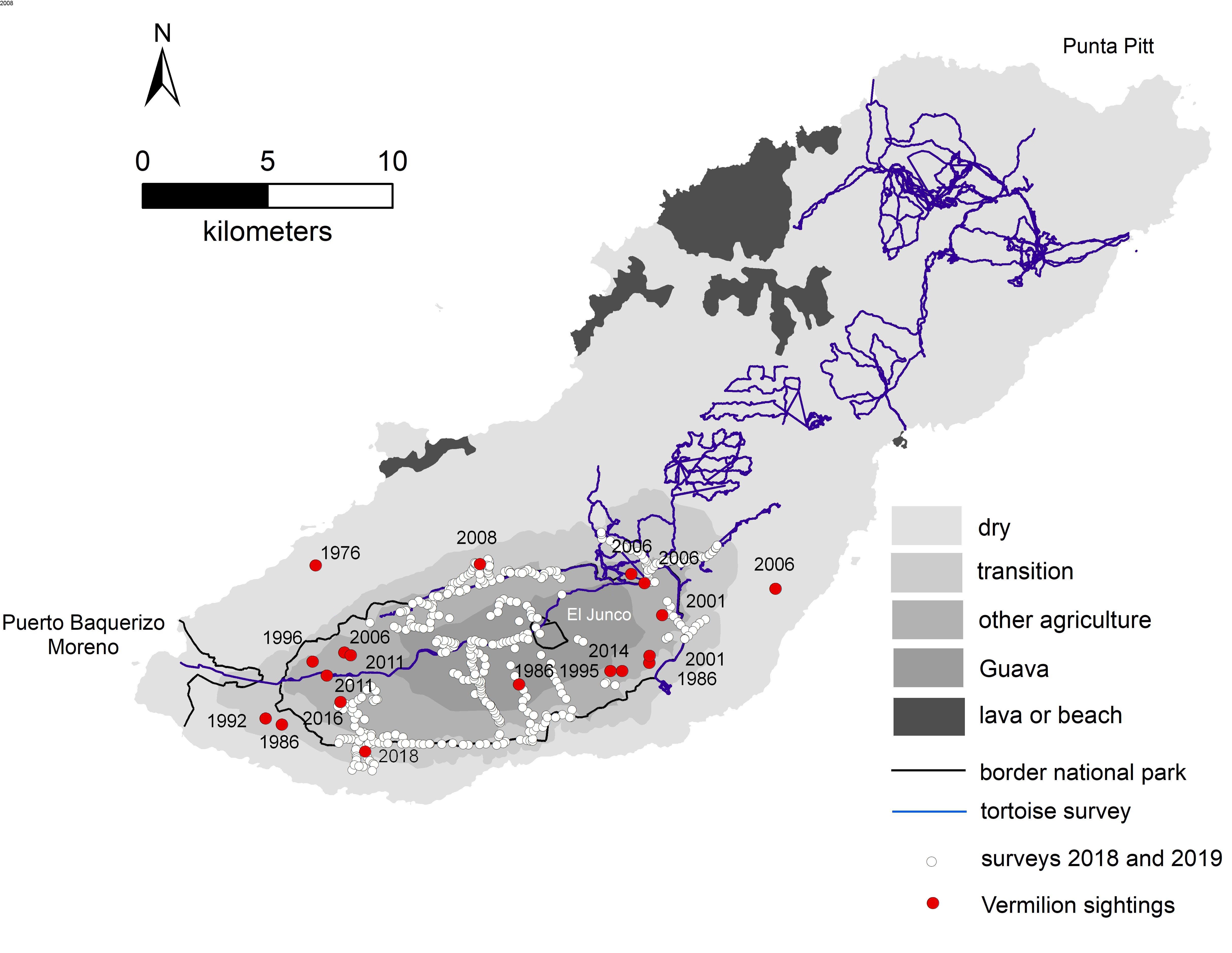 Figure S1. Approximate position of the Least Vermilion Flycatcher sightings reported by interviewees with the corresponding year; only reliable sightings are plotted to the map. In blue, the tracks of the giant tortoise survey team from November 2016, with zero observations of Vermilion Flycatchers. Points in white are where playback was broadcast during January 2018 and 2019. Compare with regular point counts from 2015 and 2017.IntervieweeApproximate date of sightingPlace CommentFarmer 1January 2018Transition zone below the area "Socavon" /farm “Cafetal” Has never seen the bird before in the farm areaTechnicians INIAP September 2016"Socavon" INIAP farm Three technicians observed one bird on a fenceRetired farmer 1About two years ago 
(2014)On the ravine that split “El Chino” and “Cerro Verde”There were many previously; but he seemed confused with yearsRetired farmer 2About five years ago 
(2011)"El Progreso“There were many previously; but he seemed confused with yearsRetired farmer 3About five years ago (2011)"Soledad“Seemed confused with yearsPark warden 1 reported sightings of a farmer2008"Las Goteras“ farmPark warden reported this sighting. Farmer could not be contactedPark warden 22008 or 2009Natural tortoise breeding area close to Punta Pitt. 0 42.974 S - 89 18.444 WSome park wardens have doubts about this sighting as this park warden works on boats and rarely hikes inlandPark warden 3About eight years ago 
(2008)"El Suspiro“ - National Park borderIn 1977 there were plenty, but they started to decline in the 80s and became rare in the 90s; last sightings in 2008. Farmer 2About six to eight years ago, not sure of datesCannot remember where, but in the highlandsNot sure about dates3rd person about farmer 3 About eight years ago (2008)"El Progreso“ cemeteryFarmer could not be contactedNaturalist guide 12006"Las Goteras" Seemed confused with years 3rd person about farmer 42006Highland zone – does not remember location; reported to have seen a femaleFarmer could not be contactedPark warden 4About ten years ago 
(2006)"Las Goteras“, National Park AreaIn 1997 there were 4-5 individuals in this sector; interviewee lived thereFarmer 5About ten years ago 
(2006)"Montones"; direction to the coast, dry zone Few in 1991, rare in 2001, the last he saw was in a very dry areaRetiree 1About ten years ago (2006)“Soledad“Decline noted 40 years agoPark warden 52001"Cerro Verde” - farm 0 53.235 S - 89 26.318 WHas seen few in his lifeResident "Cerro Verde" 1About 15 years ago (2001)“Cerro Verde” – roadWas common 30 years agoFarmer 6; he was park warden till 200715 to 20 years ago (1996-2001)“San Joaquin”, “Cerro Soledad”, “El suspiro”Not sure about datesResident "Cerro Verde" 21998“Cerro Verde” areaRetired farmer 41996“Cerro Mundo”, “Soledad”, “Las Negritas”Before there were many, also in the villagePark warden 61995“El Chino” - farm; there was a pair presentRarePark warden 71992“Ballena”, “Las Negritas”, “Tres Palos”, “Leon”Works in different sectors of San Cristóbal, but has not seen the bird since 1992Naturalist guide 21986“Cerro Gato”Moved to San Cristóbal in the 80s and has seen only one birdRetiree 2 and 3About 30 years ago 
(1986)“Negrita”, “El suspiro”, “Cerro Verde”Has the impression that Galapagos flycatchers and yellow warblers are decliningRetired farmer 5Before the big El Niňo in 1982-83Widespread Sharp decline after the El Niňo 1982-83Retired farmer 6About 40 years ago (1976)“Soledad”, “Ochoa” - dry and coastal zoneWas in this area often until the year 2000 and has not seen this bird there since 1976Manager of “Jatun Sacha”, Cerro Verde areaNever seenA young person, age ca. 18-years-oldNever seen“This bird does not exist in San Cristóbal anymore”Two high-school teachers, age ca 50-years-oldNever seenNever heard of this birdThree local taxi drivers, age 20-40 Never seenNever heard about this birdTwo local ABG technician of the biosecurity agency (ABG; age 25-35 Never seenNever heard about this bird Three young people, age 15-25Never seenNever heard about this bird 15 high school students, age 14-15 Never seenNever heard about this bird 